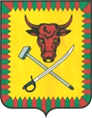 АДМИНИСТРАЦИЯ МУНИЦИПАЛЬНОГО РАЙОНА «ЧИТИНСКИЙ РАЙОН»ПОСТАНОВЛЕНИЕ03 февраля 2021 года										№ 15-НПАг. ЧитаОб отмене режима функционирования «Чрезвычайная ситуация» в с. МаккавеевоВ соответствии с Федеральным законом от 21.12.1994 года № 68-ФЗ «О защите населения и территорий от чрезвычайных ситуаций природного и техногенного характера», руководствуясь ст. 8 Устава муниципального района «Читинский район», Положением о Читинском районном звене территориальной подсистемы единой государственной системы предупреждения и ликвидации чрезвычайных ситуаций Забайкальского края, и в связи с устранением аварии на объекте ЖКЖ в с. Маккавеево, а также прекращением действия условий и факторов, послуживших основанием для введения режима чрезвычайной ситуации Постановлением администрации муниципального района «Читинский район» от 27.01.2021 года № 12-НПА, администрация муниципального района «Читинский район» постановляет:1. Отменить с 12.00 03.02.2021 года режим чрезвычайной ситуации, введенный постановлением администрации муниципального района «Читинский район» от 27.01.2021 года № 12-НПА «О введении режим функционирования «Чрезвычайная ситуация»» в с. Маккавеево.2. Признать утратившим силу постановление администрации муниципального района «Читинский район» от 27.01.2021 года № 12-НПА «О введении режим функционирования «Чрезвычайная ситуация»».3. Постановление опубликовать на официальном сайте администрации муниципального района «Читинский район».Врио главы муниципального района «Читинский район»				В.А.Холмогоров